KАРАР                                                                ПОСТАНОВЛЕНИЕО внесении изменений и дополнений в постановление от 25.06.2019г. №96 «О создании комиссии по проверке готовности объектов   социальной сферы  и инженерной  инфраструктуры  к работе в осенне-зимний период 2019-2020 годов»       Администрация сельского поселения  Мраковский  сельсовет муниципального  района Гафурийский район Республики Башкортостан,      Постановляет :1.Внести изменения и дополнения в состав  комиссии по проверке готовности  объектов  социальной сферы и инженерной инфраструктуры к работе в осенне-зимний период 2019-2020 годов:      1.1. Заменить члена комиссии специалиста Осипову Надежду Ануфриевну на специалиста Иванову Светлану Нурулловну. 2. Контроль  за выполнением постановления оставляю за собой.    И.о.главы администрации сельского поселения Мраковский сельсовет муниципального района Гафурийский район Республики Башкортостан                                                           Е.Н.Семенова«14» август  2019й.№ 113.1«14» август 2019г.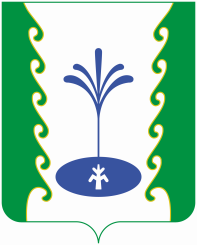 